Læringsmiljøteamet er et lavterskeltilbud for alle barnehager og skoler i kommune. Teamet kan bistå med veiledning knyttet til barnehage-/skolemiljø, med fokus på relasjoner og gruppe-/klasseledelse, struktur og organisering. Når vi samarbeider med en barnehage/skole er vi inne og observerer, i tillegg til at vi har veiledningsmøter med ansattgruppen.Styrer/rektor forplikter seg til å delta aktivt i samarbeidet, og det er en forutsetning at de involverte barnehage-/skoleansatte ønsker veiledning.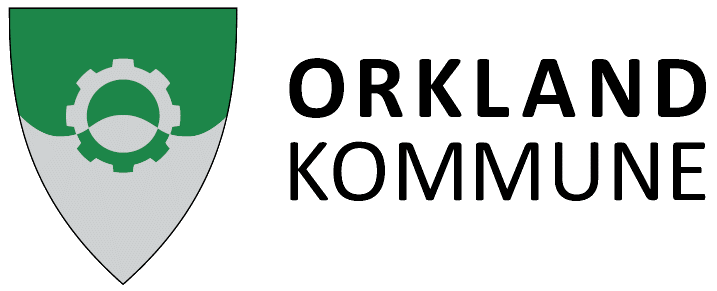 Henvisning til Pedagogisk psykologisk tjeneste (PP-tjenesten), systemarbeidHenvisning til Pedagogisk psykologisk tjeneste (PP-tjenesten), systemarbeidBarnehage/skole:Avdeling/klasse:Styrer/rektor:Styrer/rektor:Telefon:Telefon:Henvisningsgrunn:Henvisningsgrunn:Gi en beskrivelse av gruppe/klasse- og læringsmiljø og organisering (klima, fordeling jenter/gutter, gruppe- og klassestørrelse, voksentetthet osv.):Gi en beskrivelse av gruppe/klasse- og læringsmiljø og organisering (klima, fordeling jenter/gutter, gruppe- og klassestørrelse, voksentetthet osv.):Hvilke tiltak har vært iverksatt for å sikre et godt læringsmiljø? Hvilke tiltak har vært iverksatt for å sikre et godt læringsmiljø? Hva ønskes det veiledning til?Hva ønskes det veiledning til?Henvisningen er drøftet med (PP-rådgiver, dato):Henvisningen er drøftet med (PP-rådgiver, dato):Underskrift styrer/rektor, dato:Underskrift styrer/rektor, dato: